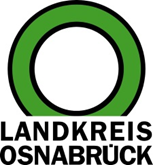 Landkreis Osnabrück	Sprechzeiten:	Der Landkreis im Internet:Am Schölerberg 1	Montag bis Freitag, 8.00 bis 13.00 Uhr.	http://www.lkos.de49082 Osnabrück	Donnerstag auch bis 17.30 Uhr.	Ansonsten nach VereinbarungLandrätin Kebschull besucht erstmalig Neujahrsempfang der Kreisgemeinschaft AllensteinHagen. Der Neujahrsempfang der Kreisgemeinschaft Allenstein in Hagen ist eine feste Einrichtung – in diesem Jahr mit neuen sowie aus Polen angereisten Gästen. So besuchte erstmalig Anna Kebschull als Landrätin die Veranstaltung. Kreisvertreter Andreas Galenski konnte zudem eine Delegation aus dem Landkreis Olsztyn begrüßen. Kebschulls polnischer Amtskollege Andrzej Abako und seine Stellvertreterin Joanna Michalska waren nach Hagen gereist. Kebschull betonte, wie wichtig Begegnungen für die Zusammenarbeit und den gesellschaftlichen Zusammenhalt im geeinten Europa seien. Umso erfreulicher sei, dass beim Neujahrsempfang Vertreter der Kreisgemeinschaft und den Landkreisen Olsztyn und Osnabrück zusammengekommen seien. Die Landrätin sagte zu, dass der Landkreis Osnabrück auch künftig den Austausch fördern wolle. An dem Neujahrsempfang nahmen zudem Hagens Bürgermeister Peter Gausmann und seine Stellvertreterin Mechthild Lauxtermann teil.Foto: Kreisgemeinschaft AllensteinLandkreis Osnabrück  Postfach 25 09  49015 OsnabrückDie LandrätinDie LandrätinAn dieRedaktionReferat für Assistenzund Kommunikation-Pressestelle-Datum:	28.01.2020Zimmer-Nr.:	2063Auskunft erteilt:	Henning Müller-DetertDurchwahl:Referat für Assistenzund Kommunikation-Pressestelle-Datum:	28.01.2020Zimmer-Nr.:	2063Auskunft erteilt:	Henning Müller-DetertDurchwahl:Pressemitteilung
Tel.: (05 41) 501-Fax: (05 41) 501-e-mail:246362463mueller-detert@lkos.de